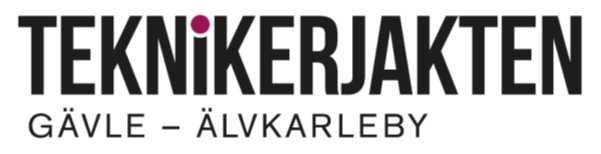 Information om verksamhetsstöd för skolprojekt Teknikerjakten är ett samarbete mellan Högskolan i Gävle, Gävle och Älvkarleby kommun och näringslivet i regionen. Målet är att fler ungdomar ska intressera sig för teknik och naturvetenskap och söka till gymnasieskolans naturvetenskapliga eller tekniska program. På sikt skall detta leda till fler studenter som läser naturvetenskap och teknik på universitet och högskolor. Projektet Teknikerjakten är en del av det långsiktiga samarbetet som etablerats mellan Högskolan i Gävle och Erik Johan Ljungbergs Utbildningsfond. Fonden, som är knuten till Stora Enso-koncernen, arbetar med att främja framtidssatsningar inom naturvetenskaplig och teknisk utbildning. Inom ramen för Teknikerjakten kan verksamhetsstöd med ekonomiskt stöd sökas till utrustning, material eller andra kvalitetsutvecklande behov som arbetslagen på skolorna själva identifierar. I ansökan ska även den pedagogiska tanken finnas med som beskriver hur? omfattning? antal elever/pedagoger osv. För att visa den egna insatsen i ansökan kan arbetstid, egen utrustning osv. uppskattas. Lägg gärna till bilder i ansökan om det kan förtydliga projektet/inköpet. Kostnader för lärplattor (Ipads), basutrustning, lärartid, kompetensutveckling, studieresor, fritidsverksamhet och licenser beviljas normalt inte. Ansökan ur Teknikerjakten kan göras fortlöpande och behandlas vid styrgruppsmöten fyra gånger per år. Mål för Teknikerjakten Öka antalet elever på gymnasieskolans Naturvetenskapliga och Tekniska program Öka antalet studenter inom de naturvetenskapliga och tekniska utbildningarna vid Högskolan i Gävle Vilka kriterier skall uppfyllas för att kunna få verksamhetsstöd? Att sökta projekt stödjer mål och ett/flera delmål för Teknikerjakten. Att syfte och mål tydligt framgår för sökta projekt. Att när, var och hur projektet skall genomföras beskrivs i ansökan. Att sökt belopp för verksamhetsstödet är angivet samt en budgetplan. Att arbetslaget som söker verksamhetsstöd skall skriva under ansökan jämte rektor. Varje projektansökan ska sanktioneras av rektor/skolchef i respektive skolform, samt ska samordnas och prioriteras i kommun eller högskola. Medlen täcker de faktiska kostnaderna vilket innebär att ansökande projekt rekvirerar pengar i efterhand för de kostnader som varit. Riktlinjer Teknikerjakten vill bidra till regionens långsiktiga kompetensförsörjning inom naturvetenskapliga och tekniska verksamhetsområden genom att: Stimulera flickor och pojkars intresse för naturvetenskap, teknik och entreprenörskap från förskolan via hela utbildningssystemet och ut i arbetslivet Skapa förutsättningar för erfarenhetsutbyte mellan pedagoger på förskola, grundskola, gymnasium och högskola Öka kontaktytorna mellan arbetslivet i regionen och elever på grund- och gymnasieskolan samt studenterna på högskolan Under perioden utveckla metoder och aktiviteter som efter projekttidens slut i så stor utsträckning som möjligt kan integreras i ordinarie verksamhet Detta kommer också att beaktas Långsiktigt tänkande och återkommande inslag i projekten premieras Skolor som har en kompetensutvecklingsplan för den personal som skall delta i projektet, ges fördel Dokumentation Dokumentation och erfarenhetsutbyte sker dels under projektets gång och dels efter avslutat projekt. Den skola som beviljats medel ansvarar för att göra en skriftlig dokumentation efter avslutat projekt. För att uppnå erfarenhetsutbyte mellan andra projekt så planeras träffar i samarbete med Gävle kommun för inspiration och erfarenhetsutbyte. Dokumentationens innehåll;(se exempel på blanketten) Enkel beskrivning av genomförandet Erfarenheter & fallgropar Utvärdering Hur kan man sprida projektet? 
Ansökan Ansökan skickas till registrator@hig.se. Beslutet meddelas till berörda projekt samt presenteras via webben. 
KontaktpersonerJan GrenholmTeknikerjaktenAkademin för teknik och miljö | Högskolan i Gävle Tfn 026-64 89 29Mobil 070-648 98 80 E-post jgm@hig.se Jaana Kiiskinen			Louise Hockman
NTA-samordnare/matematikutvecklare 		NTA-samordnareUtbildning Gävle			Utbildning ÄlvkarlebyGävle kommun			Älvkarleby kommunTfn 026-17 83 94			Mobil 070-160 63 12Mobil 070-167 58 64 			E-post Louise.Hockman@alvkarleby.seE-post jaana.kiiskinen@gavle.se 